Aufgabe 1: Ergänze im untenstehenden Eisen-Kohlenstoff-Diagramm (Stahlseite) die Gefügearten der jeweiligen Bereiche!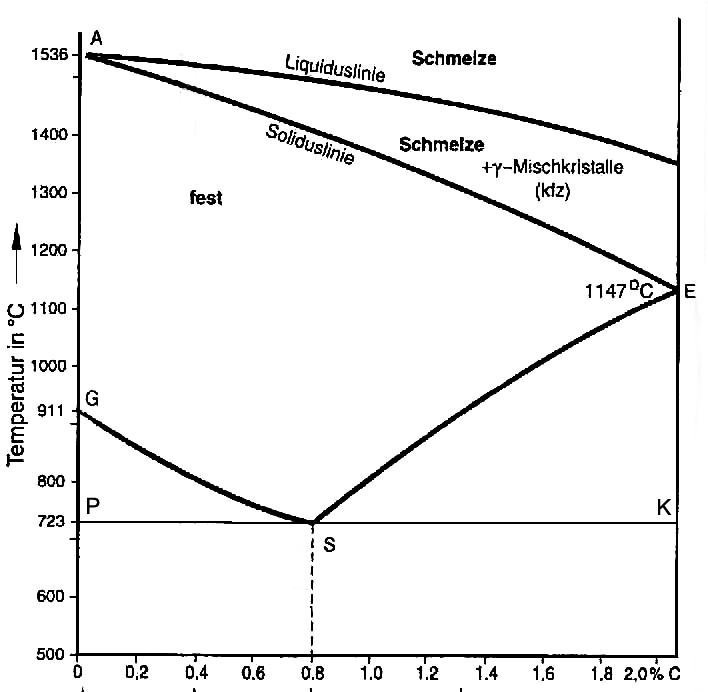 Aufgabe 2:Trage die Gefügearten beim Abkühlen eines C45 Stahls von Schmelztemperatur (ca. 1520 Grad) auf Raumtemperatur in die untenstehende Tabelle ein und gib jeweils die ungefähre Temperatur an.Aufgabe 3: Wann gilt das Eisen-Kohlenstoff-Diagramm und wann nicht?Es gilt nur bei sehr langsamer Abkühlung, nicht beim Abschrecken..........................................................................................................................................................Aufgabe 4: Erläutere die Bedeutung der folgenden Begriffe im Zusammenhang mit dem Eisen-Kohlenstoff-diagramm.Liquiduslinie:………………………………………………………………………………………………………………………………………………………………………………………………………………………………………………………………………………………..……………………………………………………………………………………………………………………………………………………..Soliduslinie:……………………………………………………………………………………………………………………………………………………………………………………………………………………………………………………………………………………………………………………………………………………………………………………………………………………………………………………YouTube VideoMetalle im BauwesenEisen-Kohlenstoff-DiagrammBereich im DiagrammGefügeartenTemperatur (ca.-Werte)Zwischen der Liquiduslinie und der Linie A-ESchmelze und AustenitCa. 1470 – 1520 °C Oberhalb der Linie G-S-EAustenitCa. 1470- 780 °COberhalb der Linie P-S-KAustenit und FerritCa. 780 – 723 °CUnterhalb von 723 GradFerrit und Perlit723 – 20 °C